Psary, dnia 19.05.2021 r.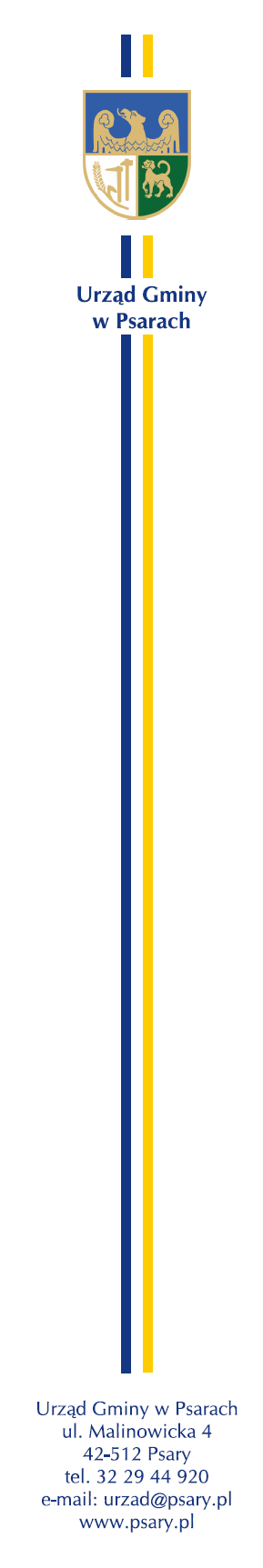 Zamawiający:Gmina Psaryul. Malinowicka 442-512 PsaryAdres do korespondencji:Urząd Gminy w Psarachul. Malinowicka 442-512 Psarywg rozdzielnika	Zgodnie z art. 222 ust. 4 ustawy z dnia 11 września 2019 r. Prawo zamówień publicznych (Dz.U. z 2019r. poz. 2019 z późn. zm.), podaje informację o kwocie, jaką zamierza przeznaczyć na sfinansowanie zamówienia: 150.000,00 PLN (brutto).Rozdzielnik:Platforma zakupowa: https://platformazakupowa.pl/pn/psary , zakładka dedykowana postępowaniu.a/aSprawę prowadzi: Arkadiusz Maraszek; e-mail: arkadiuszmaraszek@psary.plDotyczy:postępowania przetargowego o udzielenie zamówienia publicznego prowadzonego w trybie podstawowym bez negocjacji o wartości
zamówienia nie przekraczającej progów unijnych o jakich stanowi art. 
3 ustawy z 11 września 2019 r. - Prawo zamówień publicznych (Dz. U.   
z 2019 r. poz. 2019), na zadanie pn.: „Remont nawierzchni drogi gminnej 
ul. Kamiennej (odcinek boczny) w Psarach” w ramach zadania: „Budowa ul. Kamiennej w Psarach”.